                                                                                                                                           Утверждаю: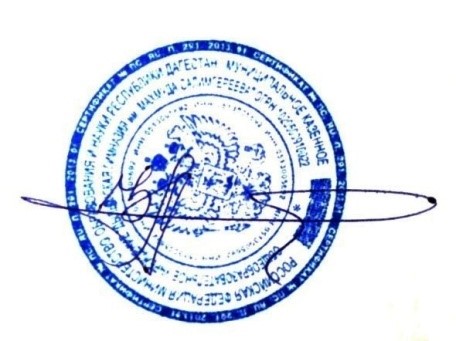                                                                                                Директор МКОУ ДГ                                                                                               З.С. Темирбулатова                                                                                                   _______________     «___»___________2020г.Планмероприятий по профилактике правонарушений среди несовершеннолетних№п/пНаименование мероприятийСрокиисполненияКлассИсполнители1Составление социально-психологических паспортов учащихся «группы риска», списков детей из неблагополучных, многодетных и неполных семей.сентябрьКл. руководителиСоц.педагог2Контроль за посещаемостью и успеваемостью данных учащихся, обследование их жилищно-бытовых условий.в течение годаКл. руководители3Индивидуальные беседы с учащимися, склонными к правонарушениям.ежемесячноЗам. дир. по ВРКл. руководители4Посещение семей на дому (учащихся «группы риска»).1 раз в четвертьКл. руководители5Всех трудных детей включить в работу кружков и секций в школе и вне ее, исходя из интересов  возможностей детей, целей и задач учебно-воспитательной работы с ними.сентябрьЗам дир по ВР Соц. педагог Класруки6Встреча с инспектором ПДН, участковым уполномоченным (с приглашением родителей). ноябрьЗам. дир. по ВР7Продолжать ведение «Журнала учета посещаемости учеников»в течение годаСоц.педагог8Профориентационная работа среди старшеклассников.в течение годаКл. руководители9Организация всеобуча.В течении годаЗам по ВР10Проведение месячников, дней профилактикиПо отдельному плануЗам по ВРСоц. педагогКлассные часы:Классные часы:Классные часы:Классные часы:Классные часы:1- «О культуре общения»- «Жизнь дается только раз»- «Что такое закон?»сентябрь5кл7кл10клКласруки2Круглые стол: «Мы выбираем жизнь» (общешкольное мероприятие)- «Дисциплина и порядок – наши верные друзья»- «Достоинства и недостатки человека»- «Что такое толерантность?»- «Мои мечты и мои желания»октябрь5-112кл4кл7кл9клЗам дир по ВРСоц педагогКласрукиКласруки3Беседа: «Виды наказаний, назначаемые несовершеннолетним. Детская воспитательная колония»ноябрь5, 7, 10клКласруки4- «Что такое поручение?»- «Чужое брать – позор»- «Поведение учащихся в школе и дома»- «О взаимоотношениях мальчиков и девочек»декабрь1кл4кл6кл9клЗам дир по ВР Класруки5Встреча с инспектором ПДН: «Ответственность несовершеннолетних».- «Наш класс на перемене»- «Поведение в общественных местах»- «Человек – это звучит гордо»- «Совесть как гражданская ответственность»январь7-113кл5кл8кл10клКласрукиСоц. педагогКласруки6- «Что такое поручение?»- «Об обидах и их причинах»- «Как не стать жертвой преступления?»- «Азбука этики»- «Опасная ситуация и выход из неё»февраль1кл3кл6кл8кл11клКласруки7- «О вредных привычках»- «Духовность»- «Я и закон»март5кл7кл11клКласруки8- «Трудно ли быть хорошим?»- «О взаимоотношениях мальчиков и девочек»- «Твои права и обязанности»- «Душевность и бездушность»апрель358119Организация летнего отдыха детей- «Что такое хорошо, что такое плохо»- «С глупым водиться – сам поглупеешь»- «Что такое правонарушение?»- «Мои мечты и мои желания»май25710КласрукиРодители